Standardy kvality OSPOD Úřadu městské části Praha 9Pro širokou veřejnost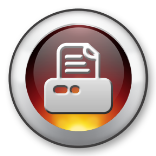 K dispozici k nahlédnutí na OSPODPro širokou veřejnostK dispozici k nahlédnutí na OSPODInterní dokumentaceInterní dokumentaceKritériumDokument
InformaceKritériumDokument
Informace1aMístní a časová působnost OSPOD Doba výkonu SPO2a-dProstředí a podmínky1bČinnosti vykonávané v pracovní době          
a v době pohotovosti4bPracovní profil – kvalifikace, osobnostní předpoklady, dovednosti Počet zaměstnanců3a-bPřehled vytvořených postupů 
a pravidelRozsah a podmínky poskytování SPO5a-ePřijímání a zaškolování4a,cOrganizační struktura Oprávnění 
a povinnosti k jednotlivým pracovním pozicím 10Postupy při kontrole4a,cOrganizační struktura Oprávnění 
a povinnosti k jednotlivým pracovním pozicím 11Rizikové a nouzové situace7Prevence12Dokumentace o výkonu SPO8a-8dPostupy při přijetí oznámení/případu, posouzení naléhavosti 
a přidělení případu9a-dJednání, vyhodnocování a IPOD Metodiky vyhodnocování 
a individuálního plánování13a-bVyřizování a podávání stížností14a-bNávaznost výkonu SPO na další subjekty